SMART GOALS WORKSHEETWhen writing your SMART goals use concise language. Include relevant information and be positive when filling out worksheet. First, write down your initial goal. Go through the questions one by one to make it SMART.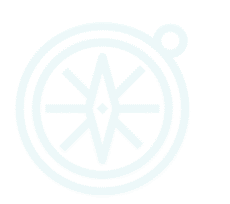 Write down your initial GE goalSpecificThink about basic questions: what, why, how, who, when and whereMeasurableEstablish quantitative and/or qualitative indicators and respective targetsAchievableDo you have the skills and resources to achieve the goal? If not, can you obtain them? Is the amount of effort required on par with what the goal will achieve?Result-orientedWhat will be the consequences/ outcomes? Does it align to the overall objective(s)?Time-boundWhat is the deadline? Is it realistic?SMART goalReview what you have written. Create a new goal statement based on the SMART elements.